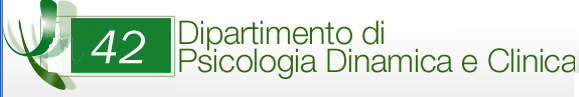 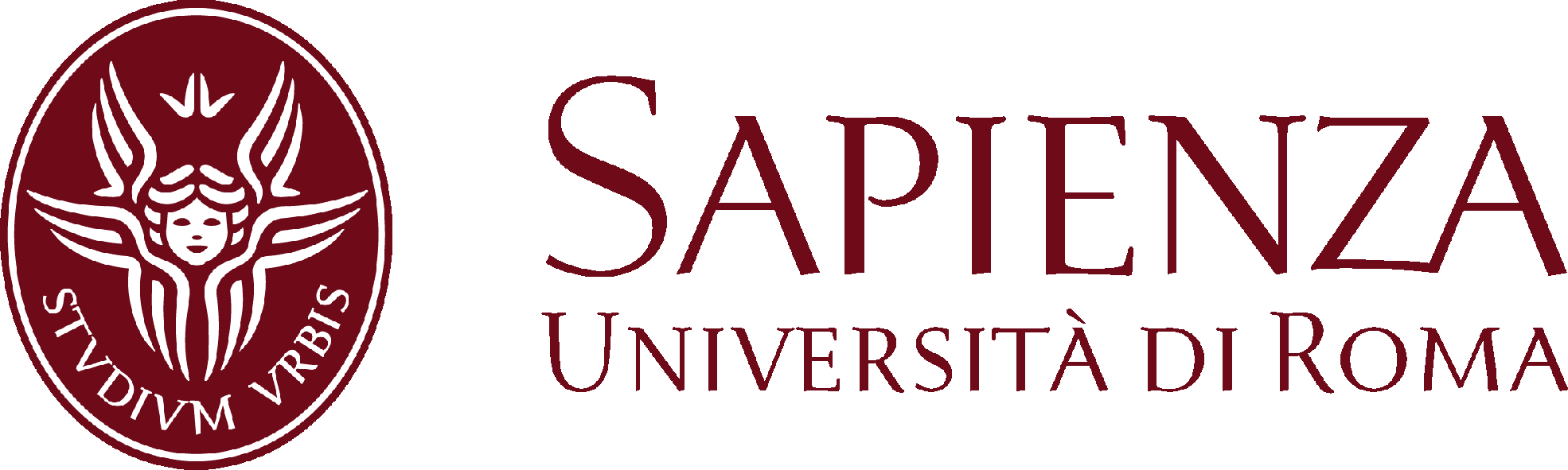 SEMINARIO Relazione genitore-bambino e cogenitorialità: dalla ricerca agli interventi cliniciSCHEDA DI ISCRIZIONEDATI ANAGRAFICICognome e Nome: 						Codice fiscale: Luogo di nascita:			Data di nascita: Indirizzo:	             c.a.p: 	Città:           Provincia: Tel.: 		     Cell.:	e-mail:Si desidera fattura:  si ()       no ( )Si prega di compilare la sezione sottostante  solo qualora  si intenda ricevere la fattura:DATI FATTURAZIONE -Si prega di emettere la fattura* a:Intestazione:Indirizzo:	c.a.p: 	Città:                   Luogo di nascita: 	Data di nascita:Partita Iva: 		Codice Fiscale:*Esente da IVA ai sensi dell'art.10 comma 20 del d.p.r. 633/72 e successive modificheMODALITA' DI ISCRIZIONELa quota di iscrizione (non è rimborsabile) è pari a:€ 140 per entrambi i seminari (codice per causale Seminario_Tronick_Fivaz_Philipp)€ 82 per il seminario di Ed Tronick (codice per causale Seminario_Tronick)€ 82 per il seminario di Elisabeth Fivaz e Diane Philipp (codice per causale Seminario_ Fivaz_Philipp) - € 72 quota riservata allievi Simef o Scuole di Terapia Familiare (codice per causale Seminario_allievi)€ 30 per il seminario di Ed Tronick per studenti e specializzandi (codice per causale Seminario_Tronick_studenti)Il pagamento della quota di iscrizione dovrà essere effettuato tramite bonifico intestato a: DIPARTIMENTO DI PSICOLOGIA DINAMICA E CLINICA – “SAPIENZA” UNIVERSITA’ DI ROMA UNICREDIT BANCA DI ROMA Fil. Tesoreria Università AG.153 - Piazzale Aldo Moro, 5 - Roma  IT87Q0200805227000400027337Causale: UA 146_nome del corso _nome e cognome del partecipante2) effettuato il pagamento, il partecipante dovrà inviare copia del bonifico (l’originale da consegnare il loco) e la presente scheda di iscrizione debitamente compilata e firmata entro il 20/03/2017 all’indirizzo email: federica.graziosi@uniroma1.it AUTORIZZAZIONE AL TRATTAMENTO DEI DATI PERSONALIIl sottoscritto, partecipante al __________in oggetto, autorizza il Dipartimento di Psicologia Dinamica e Clinica della “Sapienza” Università di Roma, al trattamento dei dati personali in conformità e nei limiti della L. 31/12/96 n. 675 e successive modifiche sino a revoca scritta.  Luogo:                                    data       		  FIRMA: 						